ПОЯСНЮВАЛЬНА ЗАПИСКА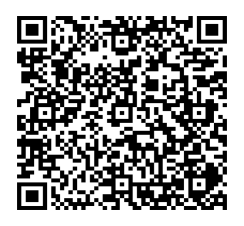 № ПЗН-66950 від 30.05.2024до проєкту рішення Київської міської ради:Про надання ОБ'ЄДНАННЮ СПІВВЛАСНИКІВ БАГАТОКВАРТИРНОГО БУДИНКУ «ТУМАНЯНА 3» земельної ділянки в постійне користування для експлуатації та обслуговування багатоквартирного житлового будинку з об’єктами торгово-розважальної та ринкової інфраструктури на вул. Туманяна Ованеса, 3 у Дніпровському районі міста КиєваЮридична особа:Відомості про земельну ділянку (кадастровий № 8000000000:63:018:0013).Обґрунтування прийняття рішення.Відповідно до статей 9, 123 Земельного кодексу України, враховуючи, що земельна ділянка зареєстрована в Державному земельному кадастрі (витяг з Державного земельного кадастру про земельну ділянку від 29.05.2024 № НВ-0001316792024), право комунальної власності територіальної громади міста Києва на яку зареєстровано в установленому порядку (право власності зареєстровано в Державному реєстрі речових прав на нерухоме майно 03.06.2024, номер відомостей про речове право  55357410), Департаментом земельних ресурсів виконавчого органу Київської міської ради (Київської міської державної адміністрації) розроблено проєкт рішення Київської міської ради щодо надання в постійне користування земельної ділянки без зміни її меж та цільового призначення без складання документації із землеустрою.Мета прийняття рішення.Метою прийняття рішення є забезпечення реалізації встановленого Земельним кодексом України права особи на оформлення права користування на землю. Особливі характеристики ділянки.Стан нормативно-правової бази у даній сфері правового регулювання.Загальні засади та порядок передачі земельних ділянок у користування зацікавленим особам визначено Земельним кодексом України та Порядком набуття прав на землю із земель комунальної власності у місті Києві, затвердженим рішенням Київської міської ради від 20.04.2017 № 241/2463.Проєкт рішення не містить інформацію з обмеженим доступом у розумінні статті 6 Закону України «Про доступ до публічної інформації».Проєкт рішення не стосується прав і соціальної захищеності осіб з інвалідністю та не матиме впливу на життєдіяльність цієї категорії.Фінансово-економічне обґрунтування.Реалізація рішення не потребує додаткових витрат міського бюджету.Відповідно до Податкового кодексу України та Положення про плату за землю в місті Києві, затвердженого рішенням Київської міської ради від 23.06.2011 № 242/5629 «Про встановлення місцевих податків і зборів у м. Києві» (зі змінами та доповненнями) розрахунковий розмір земельного податку складатиме: 5 598 грн 45коп (0,03 %).Прогноз соціально-економічних та інших наслідків прийняття рішення.Наслідками прийняття розробленого проєкту рішення стане реалізація зацікавленою особою своїх прав щодо користування земельною ділянкою.Доповідач: директор Департаменту земельних ресурсів Валентина ПЕЛИХ НазваОБ'ЄДНАННЯ СПІВВЛАСНИКІВ БАГАТОКВАРТИРНОГО БУДИНКУ «ТУМАНЯНА 3» (далі - ОСББ «ТУМАНЯНА 3») Перелік засновників (учасників)Співвласники багатокватрирного будинку Кінцевий бенефіціарний власник (контролер) Відсутній Реєстраційний номер:від 24.05.2024 № 520044699 Місце розташування:м. Київ, р-н Дніпровський, вул. Туманяна Ованеса, 3 Площа:0,5085 га Вид та термін    користування:право в процесі оформлення (постійне користування) Категорія земель:землі житлової та громадської забудови Цільове призначення:02.10 для будівництва і обслуговування багатоквартирного житлового будинку з об’єктами торгово-розважальної та ринкової інфраструктури (для експлуатації та обслуговування багатоквартирного житлового будинку з об’єктами торгово-розважальної та ринкової інфраструктури)Нормативна грошова оцінка (за попереднім розрахунком*)18 661 496 грн 31 коп. *Наведені розрахунки нормативної грошової оцінки не є остаточними і будуть уточнені    відповідно до вимог чинного законодавства при оформленні права на земельну ділянку. *Наведені розрахунки нормативної грошової оцінки не є остаточними і будуть уточнені    відповідно до вимог чинного законодавства при оформленні права на земельну ділянку. Наявність будівель і   споруд на ділянці:На земельній ділянці розташований багатоповерховий житловий будинок, який переданий до управління ОСББ «ТУМАНЯНА 3» згідно з актом приймання - передачі житлового будинку за адресою: м. Київ, Дніпровський р-н,             вул. Ованеса Туманяна, 3 від 30.04.2021. Наявність ДПТ:Відповідно до детального плану території в межах                    просп. Возз’єднання, залізниці, Броварського проспекту, Русанівської протоки та Русанівського каналу у Дніпровському районі м. Києва, затвердженого рішенням Київської міської ради від 14.07.2016 № 728/728, земельна ділянка за функціональним призначенням відноситься переважно до території багатоповерхової житлової забудови та частково до території вулиць і доріг (довідка (витяг) з містобудівного кадастру, надана листом Департаменту містобудування та архітектури виконавчого органу Київської міської ради (Київської міської державної адміністрації) від 13.05.2024               № 055-4653). Функціональне   призначення згідно з  Генпланом:Відповідно до Генерального плану міста Києва та проекту планування його приміської зони на період до 2020 року, затвердженого рішенням Київської міської ради від 28.03.2002 № 370/1804, земельна ділянка за функціональним призначенням переважно належить до території житлової багатоповерхової забудови та частково до території вулиць і доріг. Правовий режим:Земельна ділянка належить до земель комунальної власності територіальної громади міста Києва. Розташування в зеленій  зоні:Земельна ділянка не входить до зеленої зони. Інші особливості:Частина земельної ділянки розташована в межах червоних ліній.Земельна ділянка з кадастровим номером                              8000000000:63:018:0013 (код виду цільового призначення - 02.10) сформована на виконання Міської цільової програми використання та охорони земель міста Києва на 2019-2021 роки, затвердженої рішенням Київської міської ради                      від 04.12.2018 № 229/6280, та зареєстрована у Державному земельному кадастрі на підставі технічної документації із землеустрою щодо інвентаризації земель на території кадастрового кварталу 63:018. Інші особливості:Рішенням Київської міської ради від 02.11.2023 № 7208/7249  «Про затвердження технічних документацій із землеустрою щодо інвентаризації земель» затверджено технічну документацію із землеустрою щодо інвентаризації земель на території кадастрового кварталу 63:018, обмеженого                вулицею Туманяна Ованеса, вулицею Євгена Сверстюка та провулком Дзиги Вертова у Дніпровському районі м. Києва, що включає земельну ділянку з кадастровим номером 8000000000:63:018:0013. Відповідно до протоколу № 1 загальних зборів співвласників ОСББ «ТУМАНЯНА 3», розташованого за адресою: м. Київ, вулиця Ованеса Туманяна, будинок № 3 від 06.03.2021 прийнято рішення щодо оформлення права постійного користування або власності земельної ділянки по вул. Ованеса Туманяна, 3 у Деснянському районі м. Києва (підтримали 254 співвласника, загальна частка голосів яких становить 54,48%).Згідно з частиною першою статті 123 Земельного кодексу України надання у користування земельної ділянки, зареєстрованої в Державному земельному кадастрі відповідно до Закону України «Про Державний земельний кадастр» право власності на яку зареєстровано у Державному реєстрі речових прав на нерухоме майно, без зміни її меж та цільового призначення здійснюється без складення документації із землеустрою.Відтак, враховуючи те, що земельна ділянка зареєстрована в Державному земельному кадастрі, а також те, що право комунальної власності на вказану земельну ділянку зареєстровано в Державному реєстрі речових прав на нерухоме майно, зазначеним проєктом рішення передбачається передати у постійне користування земельну ділянку без зміни її меж та цільового призначення.Зазначаємо, що Департамент земельних ресурсів не може перебирати на себе повноваження Київської міської ради та приймати рішення про надання або відмову в наданні в постійне користування земельної ділянки, оскільки відповідно до  пункту 34 частини першої статті 26 Закону України «Про місцеве самоврядування в Україні» та статей 9, 122 Земельного кодексу України такі питання вирішуються виключно на пленарних засіданнях сільської, селищної, міської ради.Зазначене підтверджується, зокрема, рішеннями Верховного Суду від 28.04.2021 у справі № 826/8857/16, від 17.04.2018 у справі № 826/8107/16, від 16.09.2021 у справі № 826/8847/16. Зважаючи на вказане, цей проєкт рішення направляється для подальшого розгляду Київською міською радою відповідно до її Регламенту.Директор Департаменту земельних ресурсівВалентина ПЕЛИХ